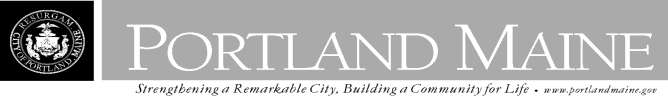 Director of Planning and Urban DevelopmentJeff LevineAugust 28, 2013CHAU SULAN105 FALMOUTH ST PORTLAND, ME 04103Inspection Services, DirectorTammy M. MunsonCBL: 056 A005001Located at: 133 EMERY STCertified Mail 7012 0470 0002 1928 5372Dear Ms. Chau,  An evaluation of the above-referenced property on 8/23/2013 shows that the premises   fails to comply with Chapter 6, Article V of the Code of Ordinances of the City of  Portland, The Housing Code. Violations are the disposal of household furniture (couch)   on the property.  This is a notice of violation pursuant to Section 6-118 of the Code. All referenced violations shall be corrected within 7 days of the date of this notice. A re-inspection of the premises will occurOn 9/4/2013 at which time compliance will be required. Failure to comply will result in this officereferring the matter to the City of Portland Corporation Counsel for legal action and possible civil penalties, as provided for in Section 1-15 of the Code.This constitutes an appealable decision pursuant to Section 6-127 of the Code.Please feel free to contact me if you wish to discuss the matter or have any questions.Please be advised that the Portland City Council has amended the Building regulations to include a$75.00 re-inspection fee. This violation will automatically cause a re-inspection at no charge. If there are any subsequent inspections, however, the $75.00 fee will be assessed for each inspection.Sincerely,Chuck FagoneCode Enforcement Officer(207) 874-8789